Проект повестки днязаседания № 6 Совета депутатовмуниципального округа ЧеремушкиОб утверждении повестки дня 18.05.2016 (до 5 мин.)Итого: 60 минут Завершение заседания - 16:00Дата проведения:Время проведения:Место проведения:18.05.201615-00 ч.администрация МО Черемушки№Вопрос, внесенный на заседание Совета депутатовПроект внесенВремя 1Об исполнении бюджета МО Черемушки за I квартал 2016 года.Бюджетная комиссия15 минут2О результатах мониторинга работы ярмарок выходного дняКомиссия по мониторингу работы ЯВД10 мин3Об утверждении порядка сообщения отдельными категориями лиц о получении подарка в связи с протокольными мероприятиями, служебными командировками и другими официальными мероприятиями, участие в которых связано с исполнением ими должностных обязанностей (осуществлением полномочий), сдаче и оценке подарка, реализации (выкупе) и зачислении средств, вырученных от его реализацииДокладчик -Минаева Е.В.5 мин4О комиссии Совета депутатов муниципального округа Черемушки по соблюдению лицами, замещающими муниципальные должности, ограничений, запретов и исполнения ими обязанностей, установленных законодательством Российской Федерации о противодействии коррупцииДокладчик -Минаева Е.В.5 мин5Об утверждении Порядка сообщения лицами, замещающими муниципальные должности, о возникновении личной заинтересованности при осуществлении своих полномочий, которая приводит или может привести к конфликту интересовДокладчик -Минаева Е.В.5 мин6Разное:Об исполнении решений СД МО ЧеремушкиДокладчик -Минаева Е.В.10 мин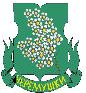 